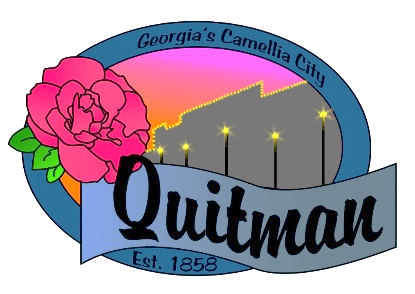 QUITMAN CITY COUNCIL       REGULAR MEETING              Councilmembers:Zinda McDaniel, MayorMark DeVane, Mayor Pro-Tem Mattie NelomsDonald MorganLula SmartTuesday, May 3, 20226:30 P.M.QUITMAN CITY COUNCIL  REGULAR MEETING MINUTESTuesday, May 3, 20226:30 P.M.CALL TO ORDERThe meeting was called to order by Mayor Zinda McDaniel at 6:30 PM. Council members Morgan, Neloms, DeVane and Smart were present. City Manager Raphel D. Maddox, City Attorney Karla Walker and City Clerk Lola Slydell was also in attendance. INVOCATION Steve Shierling– First Baptist Church, Quitman Ga		PLEDGE OF ALLEGIANCELed by Mayor Zinda McDaniel                    ADOPTION OF AGENDA             Upon motion by Lula Smart and a second by Donald Morgan to approve agenda            Voting Yes (Smart, Morgan, Neloms, DeVane).    APPROVAL OF MEETING MINUTESUpon motion by Mark DeVane and second by Mattie Neloms to approve regular meeting minutes from April 5, 2022 and called meeting minutes from April 14, 2022. Voting Yes (Smart, Morgan, Neloms, DeVane).APPROVAL OF BUSINESS LICENSE REQUESTUpon motion by Mark DeVane and second by Donald Morgan to approve business license request for Dolly’s- Dance Hall (Saturday Night’s Only)-201 E. Screven St. Voting Yes (Smart, Morgan, Neloms, DeVane).    DISCUSSION OF BC3 PARK & FAIRGROUND RESERVATIONS & PROCEDURESCity Clerk Lola Slydell addressed council concerning the completion of the BC3 Park & Fairgrounds. She expressed that there have been requests coming in from the community concerning private use of the fairgrounds. Council discussed current updates on the fairgrounds and established some guidelines that will be in place for future reservations. Mayor Pro- Tem Mark DeVane encouraged additional park signage to be placed at all parks outlining park rules and reservation procedures. The application will be updated to include some of the following: Utility Deposit of $150.00, a $300.00 refundable clean-up deposit, port- a potty rentals and security, if necessary, as well as required liability insurance. The application process will be updated by the City Clerk and presented to the council for approval before any organized event can be held. A follow-up meeting date will be set to discuss final draft. Upon motion by Donald Morgan and second by Lula Smart to approve changes to the application process. Voting Yes (Smart, Morgan, Neloms, DeVane).    DISCUSSION OF PARADE REGISTRATION FORMSMayor Zinda McDaniel discussed a request that came in for approval process for a parade. Council discussed some of the guidelines that should be in place going forward. Some examples are Police Attendance and signage for all road closures. Mark DeVane also encouraged having the 911 center updated when a parade will be held for additional security measures. Voting Yes (Smart, Morgan, Neloms, DeVane). Upon motion by Mattie Neloms and second by Lula Smart to accept the parade registration form. Voting Yes (Smart, Morgan, Neloms, DeVane).    DISCUSSION OF   STRATEGIC DEVELOPMENT PLANJack Harrell from the Development Authority spoke with the council concerning the Strategic Plan for the City of Quitman and the importance of making sure the process is continuing to be a priority for both the county and city officials. Councilman Morgan raised a question concerning how the board members are selected and expressed interest in the City of Quitman having representation on that board. No Action Taken.DISCUSSION OF ZONING MAP UPDATES Mayor Zinda McDaniel discussed last meeting date to look at the City of Quitman’s Zoning map had to be cancelled due to last minute emergencies. A make session date was set for May 26, 2022, at 6:30 pm. No Action Taken.DISCUSSION OF BUDGET 2022-2023 PREPSRSTION DATESCity Manager Raphel D. Maddox set budget preparation dates as follows:Workshop: May 12, 2022 @ 6:30 pmPublic Hearing Date: June 1, 2022 @ 4:00 pmPublic Hearing Date: June 14, 2022 @ 7:30 pmCalled Meeting/ Adoption: June 29, 2022 @ 6:30 pmUpon motion by Lula Smart and second by Mark DeVane to accept the proposed budget dates. Voting Yes. (Smart, Morgan, Neloms, DeVane).   CITY MANAGER UPDATESCity Manager Raphel D. Maddox updated the Council on the budget process. He also discussed McLaggan and having to reschedule an appointment to meet with them to finalize plans for use of city pole for services. Lastly, he updated them on the audit process and next steps for the city on completion.EMPLOYEE OF THE MONTHMayor Zinda McDaniel announced week of May 1- May 7th was 53rd Annual Professional Municipal Clerks Week and presented proclamation to City Clerk Lola Slydell for a job well done. She also announced that she would be employee of the month. OPEN MEETING FLOORAngela Bryant: W. Bay St-inquired from the council about a city ordinance for better code enforcement on her street. She expressed issues with keeping neighborhood free of junk and debris. She also requested that the council consider putting speed bumps on her street to help slow traffic and prevent any future accidents from happening.Gary Christian: 404 S. Walker-expressed his concern again concerning the ditch clean and conditions of the beaver dam.Willie Golden-Expressed his concern about the MLK street being update and properly named. He explained that this was supposed to be corrected years ago and still has not been updated to reflect the proper name for this street. He also stated that he would like for the council to consider brining back cable services to the citizens of Quitman because he feels that the cost of regular cable from alternate companies are too high for most residence that are on a fixed income. Councilman Morgan explained the reasoning around having to discontinue cable at that time. City Manager Raphel Maddox expressed he would research this matter further.Lavenia Johnson- 900 N. Jefferson St. expressed concerns about crowd/ nuisance/ noise people just hanging out I that area. as well as the city ditch needs mowing in that area.Joe Leverette-905 W. Screven St.-expressed his concern about storm water drainage issue. Mr. Leverette was advised by council to consult with the adjourning property owner for clarification.Councilman Donald Morgan took the opportunity to commend R & G Tree service for a job well done through out the City of Quitman- stating that cemeteries and other areas has been looking a lot better and has been well maintained lately. ADJOURN Motion by Lula Smart second by Mattie Neloms to adjourn at 7:45P.M. was approved.                 Voting Yes (Smart, Morgan, Neloms, DeVane.)